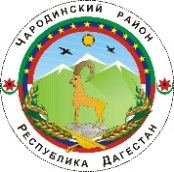 ___________________ АДМИНИСТРАЦИЯМУНИЦИПАЛЬНОГО ОБРАЗОВАНИЯ «ЧАРОДИНСКИЙ РАЙОН»      П О С Т А Н О ВЛ Е Н И Еот 12 декабря 2022 г. № 126-бс. Цуриб Об утверждении порядка организации целевого обучения граждан для обеспечения кадровых потребностей учреждений и предприятий   муниципального образования «Чародинский район»В соответствии со статьей 56 Федерального закона от 29.12.2012 № 273-ФЗ «Об образовании в Российской Федерации», Администрация муниципального образования «Чародинский район»  п о с т а н о в л я е т: 1. Утвердить порядок организации целевого обучения граждан для обеспечения кадровых потребностей учреждений и предприятий муниципального образования «Чародинский район» согласно приложению. 2. Настоящее постановление вступает в силу после его официального опубликования.        3. Направить постановление Администрации муниципального образования «Чародинский район» в Министерство юстиции РД для включения в регистр муниципальных нормативных правовых актов в установленный законом срок.       4. В течение 7 дней после дня принятия направить постановление Администрации муниципального образования «Чародинский район» в прокуратуру для проведения антикоррупционной экспертизы и проверки на предмет законности.       5. Настоящее постановление вступает в силу после дня его официального опубликования.       6.    Контроль за исполнением постановления оставляю за собой.      Глава Администрациимуниципального образования    «Чародинский район»                                                               М.А.МагомедовПриложение  к постановлению Администрации муниципального образования«Чародинский районот 12 декабря 2022 г. № 126-бПОРЯДОК организации целевого обучения граждан для обеспечения кадровых потребностей учреждений и предприятий   муниципального образования «Чародинский район»1. Настоящий порядок разработан в соответствии с требованиями, установленными статьей 56 Федерального закона от 29.12.2012 № 273-ФЗ «Об образовании в Российской Федерации» (далее - Закон N 273-ФЗ),  в целях организации целевого обучения граждан для обеспечения кадровых потребностей учреждений и предприятий муниципального образования «Чародинский район». 2. Заключение договоров с гражданами о целевом обучении для обеспечения кадровых потребностей учреждений и предприятий муниципального образования «Чародинский район» осуществляется Администрацией муниципального образования «Чародинский район (далее - Администрация) в соответствии со статьей 56 Закона N 273-ФЗ. 3. Договор о целевом обучении заключается в простой письменной форме в соответствии с типовой формой, утвержденной постановлением Правительства Российской Федерации от 13.10.2020 № 1681 «О целевом обучении по образовательным программам среднего профессионального и высшего образования», в количестве экземпляров по числу сторон договора о целевом обучении. Сторонами договора о целевом обучении являются Администрация муниципального образования «Чародинский район», гражданин, учреждение или предприятие муниципального образования «Чародинский район», в которые будет трудоустроен гражданин в соответствии с договором о целевом обучении. Стороной договора также может являться организация, осуществляющая образовательную деятельность. 4. Основанием для заключения договора о целевом обучении является заявление гражданина по форме согласно приложению к настоящему порядку и наличие потребности учреждений и предприятий муниципального образования «Чародинский район» по заявленной специальности. 5. Потребность подготовки специалистов для учреждений и предприятий муниципального образования «Чародинский район» определяется Администрацией по согласованию с подведомственными учреждениями и предприятиями. При выявлении потребности в подготовке специалистов Администрация организует информирование граждан для формирования заявок на целевое обучение. 6. Дополнительные меры социальной поддержки гражданам устанавливаются в договоре о целевом обучении в соответствии с решением представительного органа местного самоуправления. 7. Договор с гражданином о целевом обучении является расходным обязательством муниципального образования, главным распорядителем средств районного бюджета по финансированию мероприятий в рамках заключенного договора о целевом обучении является Администрация района.  Приложение к Порядку организации целевого обучения граждан для обеспечения кадровых потребностей учреждений и предприятий муниципального образования                                      Главе Администрации                                       _____________________________________                                                (фамилия, инициалы)                                      от __________________________________                                         (фамилия, имя, отчество заявителя)                                     адрес регистрации ____________________                                      _____________________________________                                      телефон _____________________________                                 Заявление                 о заключении договора о целевом обучении    В  соответствии  с  Порядком  организации целевого обучения граждан дляобеспечения  кадровых  потребностей  учреждений  и  предприятий ХХХ района,   утвержденным   постановлением  Администрации  от_______ N_ , прошу заключить со мной договор о целевом обучении по специальности (направлению подготовки)__________________________________________________________________________.          (наименование направления подготовки или специальности)    К заявлению прилагаю:    1)  копии  страниц паспорта гражданина Российской Федерации, содержащихсведения,  удостоверяющие  личность,  о  регистрации  по  месту  жительства__________________________________________________________________________;    2)  справку  с  места учебы, подтверждающую обучение студента в текущемучебном году______________________________________________________________;    3) копию зачетной книжки, заверенную образовательной организацией, либовыписку  из  аттестационного  листа  с  места  учебы  студента  за  семестр(полугодие)_______________________________________________________________;    4) копию ИНН _________________________________________________________;    5) копию СНИЛС________________________________________________________."___" __________ 20__ г. ___________________ _______________________                         (подпись заявителя) (расшифровка подписи)    Я даю согласие Администрации района (указывается почтовый адрес)  и  уполномоченным муниципальным служащим и работникам, замещающим должности, не относящиеся к должностям  муниципальной  службы,  на  осуществление действий (операций) с моими   персональными   данными,   совершаемых   с  использованием  средств автоматизации  или  без  использования таких средств, включая сбор, запись, систематизацию,  накопление,  хранение,  уточнение (обновление, изменение),извлечение,   использование,   передачу распространение,  предоставление,доступ),    обезличивание,    блокирование,    удаление,    уничтожение   в документальной,  электронной,  устной  форме  в  целях  предоставления меры социальной поддержки и с целью статистических исследований.    Уполномоченные  лица вправе обрабатывать в обозначенных целях следующиекатегории  моих  персональных данных: фамилия, имя, отчество (при наличии),число,  месяц,  год  рождения, место рождения, вид, серия, номер документа,удостоверяющего  личность, наименование органа, выдавшего его, дата выдачи,адрес   места  жительства  (адрес  регистрации,  фактического  проживания),контактный  номер телефона, фотография, реквизиты идентификационного номераналогоплательщика   (ИНН),   реквизиты  страхового  номера  индивидуальноголицевого  счета  в  Пенсионном  фонде РФ (СНИЛС), номера банковских счетов,сведения,  указанные  в  справке  с места учебы, зачетной книжке, проездныхдокументах  и  других  представляемых  в  Администрацию  ХХХ районадокументах в указанных выше целях.    Настоящее   согласие   действует  со  дня  его  подписания  до  моментадостижения цели обработки персональных данных или его отзыва.    Мне разъяснено, что настоящее согласие может быть отозвано путем подачиписьменного заявления.    Я   ознакомлен   с   тем,  что  в  случае  отзыва  настоящего  согласияАдминистрация  ХХХ района вправе продолжить обработку персональных данных без моего согласия при наличии оснований, указанных в пунктах 2 – 11 части 1 статьи 6, части 2 статьи 10 и части 2 статьи 11 Федерального закона от 27 июля 2006 года N 152-ФЗ "О персональных данных".    Я  не  возражаю  против  действий  Администрации  ХХХ района пообработке  моих  персональных  данных,  совершенных  в  целях,  указанных внастоящем   письменном   согласии,  если  такая  обработка  происходила  допредставления мною настоящего письменного согласия."___" __________ 20__ г. ___________________ _______________________                         (подпись заявителя) (расшифровка подписи)------------------------------------------------------------------ Сведенияоб опубликовании МНПАНаименование МНПАОфициальное опубликование/ размещение   Постановление   -  Об утверждении порядка организации целевого обучения граждан для обеспечения кадровых потребностей учреждений и предприятий   муниципального образования «Чародинский район»Размещен на сайте МО-Чарода.РФ,      в разделе «Документы»